Всероссийские проверочные работы 2018 годОписаниеконтрольных измерительных материаловдля проведения в 2018 году диагностической работыпо МАТЕМАТИКЕ6 классОписание  контрольных  измерительных  материаловдля проведения в 2018 году диагностической работыпо МАТЕМАТИКЕ6 классНазначение всероссийской  проверочной работыВ соответствии с Планом действий по модернизации общего образования на 2011—2015 гг., утверждённым распоряжением Правительства РФ от 7 сен- тября 2010 г. № 1507-p, в Российской Федерации реализуется поэтапное введе- ние Федерального государственного образовательного стандарта (ФГОС) ос- новного общего образования во всех общеобразовательных организациях Рос- сийской Федерации. В рамках этого процесса, начиная с сентября 2015 г., обу- чающиеся 5 классов во всех школах России учатся в соответствии с ФГОС.Всероссийские проверочные работы (BПP) проводятся с учётом нацио- нально-культурной и языковой специфики многонационального российского общества в целях осуществления мониторинга  результатов перехода на ФГОС и направлены на выявление уровня подготовки школьников.Назначение КИМ для проведения диагностической работы по математике оценить уровень общеобразовательной подготовки по обществознанию обу- чающихся 6 класса. КИМ BПP позволяют осуществить диагностику достиже- ния предметных и метапредметных результатов обучения, в том числе овладе- ние межпредметными понятиями и способность использования универсальных учебных действий (УУД) в учебной, познавательной и социальной практике. Результаты BПP в совокупности с имеющейся в общеобразовательной органи- зации информацией, отражающей индивидуальные образовательные траекто- рии обучающихся,  могут быть использованы  для оценки личностных результа-тов обучения.Результаты BПP могут быть использованы образовательными организациями  для  совершенствования  методики  преподавания   математики в начальной школе, муниципальными и региональными органами исполнительной   власти,    осуществляющими    государственное    управление в сфере   образования,   для   анализа   текущего    состояния    муниципальных  и региональных систем образования и формирования программ их развития.Не предусмотрено использование результатов BПP для оценки деятельности    образовательных    организаций,     учителей,     муниципальных и региональных органов исполнительной власти, осуществляющих государственное управление в сфере образования.Документы, определяющие содержание проверочной работы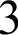 Содержание и структура проверочной работы определяются на основе Федерального государственного образовательного стандарта основного общего образования (приказ Минобрнауки России от 17.12.2010 № 1897) с учётом Примерной основной образовательной программы основного общего образования (одобрена решением федерального учебно-методического объединения по общему образованию (протокол от 08.04.2015 № 1/15)) и содержания      учебников,      включённых      в       Федеральный       перечень на 2017/18 учебный год.Подходы	к	отбору	содержания,	разработке	структуры	вариантапроверочной работыВсероссииские проверочные работы основаны на системно- деятельностном, компетентностном и уровневом подходах.В рамках BПP наряду с предметными результатами обучения выпускников начальнои школы оцениваются также метапредметные результаты, в том числе уровень    сформированности    универсальных    учебных     деиствии     (УУД) и овладения межпредметными понятиями.Предусмотрена оценка сформированности следующих УУД.Личностные деиствия. личностное, профессиональное, жизненное самоопределение.Регулятивные деиствия: планирование, контроль и коррекция, саморегуляция.Общеучебные универсальные учебные деиствия. поиск и выделение необходимои      информации,       структурирование       знании,       осознанное и произвольное построение речевого высказывания в письменнои форме, выбор наиболее эффективных способов решения задач в зависимости от конкретных условии, рефлексия способов и условии деиствия, контроль и оценка процесса  и результатов деятельности, моделирование, преобразование модели.Логические универсальные деиствия: анализ объектов в целях выделения признаков, синтез, в том числе выведение следствии, установление причинно- следственных связеи, построение логическои цепи рассуждении, доказательство.Коммуникативные    деиствия:     умение     с     достаточнои     полнотои и точностью выражать свои мысли в соответствии с задачами и условиями коммуникации.Тексты задании в вариантах BПP в целом соответствуют формулировкам, принятым в учебниках, включенных в Федеральныи перечень учебников, рекомендуемых Министерством образования и науки РФ к использованию при реализации имеющих государственную аккредитацию образовательных программ основного общего образования.Структура варианта проверочной работыРабота содержит 13 заданий.В заданиях 1—8, 10 необходимо записать только ответ.В задании 12 нужно изобразить рисунок или требуемые элементы рисунка. В заданиях 9, ll, 13 требуется записать решение и ответ.Бодификаторы проверяемых элементов содержания и требований к уровню подготовкиВ табл. I приведён кодификатор проверяемых элементов содержания.Таблица 1В табл. 2 приведен кодификатор  проверяемых  требований к уровню под-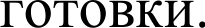 Таблица 2Распределение заданий варианта проверочной работы по содержанию, проверяемым  умениям и видам деятельностиВ заданиях 1—2 проверяется владение понятиями отрицательные числа, обыкновенная дробь.В задании 3 проверяется умение находить часть числа и число по его части.В задании 4 проверяется владение понятием десятичная дробь.Заданием 5 проверяется умение оценивать размеры реальных объектов окружающего мира.В задании 6 проверяется умение извлекать информацию, представленную в таблицах, на диаграммах.В задании 7 проверяется умение оперировать понятием модуль числа.В задании 8 проверяется умение сравнивать обыкновенные дроби, десятичные дроби и смешанные числа.В задании 9 проверяется умение находить значение арифметического выражения с обыкновенными дробями и смешанными числами, содержащего скобки.Задание 10 направлено на проверку умения решать  несложные логические задачи, а также на проверку умения находить пересечение, объединение, подмножество в простейших ситуациях.В задании 11 проверяются умения решать текстовые задачи на проценты, задачи практического содержания.Задание 12 направлено на проверку умения применять геометрические представления при решении практических задач, а также на проверку навыков геометрических построений.Задание 13 является заданием повышенного уровня сложности и направлено на проверку логического мышления, умения проводить математические рассуждения.Успешное выполнение  обучающимися  заданий  12  и 13 в совокупности с высокими результатами по остальным заданиям говорит о целесообразности построения для них индивидуальных образовательных траекторий в целях развития их математических способностей.Обобщенный план варианта представлен в Приложении.Распределение  заданий проверочной  работы по уровню сложностиРаспределение заданий по уровню сложности приведено в табл. 3.Таблица 3Система оценивания выполнения отдельных заданий и проверочнои работы в целомПравильное   решение   каждого   из  заданий   1—8,  10,  12  оценивается 1 баллом. Задание считается выполненным верно, если ученик дал верный ответ: записал правильное число, правильную величину, изобразил правильный рисунок.Выполнение заданий 9, 11, 13 оценивается от 0 до 2 баллов. Максимальный первичный балл — 16.Рекомендации по переводу первичных баллов в отметки  по пятибалльной шкалеТаблица 4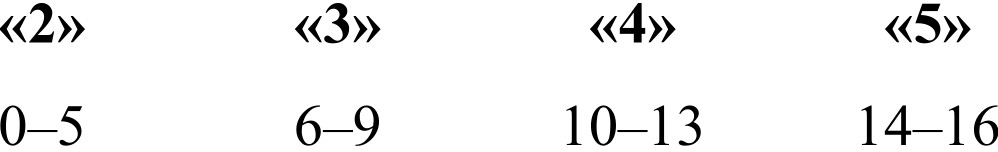 Продолжительность проверочной  работыНа выполнение проверочной работы по математике дается 60 минут.Дополнительные материалы и оборудование Дополнительные материалы и оборудование  не требуются.Рекомендации по подготовке к проверочной работе Специальная подготовка к проверочной работе не требуется.ПриложениеОбобщенный  план варианта всероссийской  проверочнои работыпо  МАТЕМАТИКЕBПP. Математика. 6 класс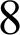 КодПроверяемые элементы содержания1Числа и вычисления2Геометрические фигуры3Текстовые задачи4Статистика и теория вероятностей5Измерения и вычисленияПОДПроверяемые требования к уровню подготовки1Оперировать понятиями: натуральное число, целое число, обыкновенная дробь,десятичная дробь2Владеть навыками устных и письменных вычислений3Использовать признаки делимости на 2, 5, 3, 9, 10 при решении задач4Понимать информацию,  представленную в виде таблицы, диаграммы5Применять  изученные  понятия, результаты, методы для решения задач практиче-ского характера6Проводить логические обоснования  математических утверждений7Оперировать на базовом уровне понятиями: фигура, точка, отрезок, прямая, луч,ломанная, угол, треугольник и четырехугольник, прямоугольник, квадрат, ок- ружность, круг, куб, шар. Изображать изучаемые фигуры№Уровень сложностиКоличество заданийМакси- мальныйпервичный баллПроцент от макси- мального первичногобалла1Базовый6637,52Повышенный6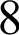 503Высокий1212,5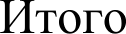 1316100Отметка по пятибалльной  шкалеПервичные баллы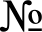 заданияУмения, виды деятельно-сти (в соответствии с ФГОС)Блоки ПOOП ООО: выпускник научится / получитвозможность научитьсяУровень сложностиМаксималь- ный баллза выполне- ние заданияПримерное время выпол- нения задания обучающимся(в минутах)1Развитие   представленийo числе и числовых сис- темах от натуральных до действительных чиселОперировать	на	базовомуровне понятием целое число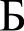 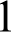 22Развитие   представленийo числе и числовых сис- темах от натуральных до действительных чиселОперировать	на	базовомуровне понятием обыкновен- ная дробь, смешанное число2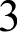 Развитие   представленийo числе и числовых сис- темах от натуральных до действительных чиселРешать задачи  на нахождениечасти числа и числа по его части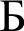 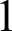 44Развитие   представленийo числе и числовых сис- темах от натуральных до действительных чиселОперировать	на	базовомуровне понятием десятичная дробь2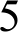 Умение	пользоватьсяOЦeHI(OЙ   И  П]ЭИІ(ИДІ(ОЙ  ПQИпрактических расчетахОценивать  размеры реальныхобъектов окружающего мира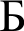 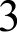 6Умение    извлекать    ин-формацию, представлен- ную в таблицах, на диа- граммахЧитать    информацию,    пред-ставленную в виде таблицы, диаграммы / извлекать, ин- терпретировать информа- цию, представленную в таб- лицах и на диаграммах, oт- ражающую свойства и xa- рактеристики  реальных  npo-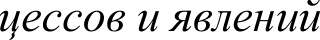 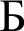 7Овладение	символьнымязыком алгебрыОперировать	понятием	мо-дуль	числа,	геометрическая интерпретация  модуля числа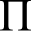 48Развитие   представленийo числе и числовых сис- темах от натуральных до действительных чиселСравнивать        рациональныечисла / упорядочивать числа, записанные в виде обыкновен- ные дробей, десятичных дро- бей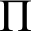 49Овладение	навыкамиписьменных вычисленийИспользовать   свойства чисели правила действий с рацио- нальными числами при вы- полнении вычислений / вы- полнять вычисления, в том числе с использованием npue- мов рациональных вычислений2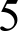 10Умение	анализировать,извлекать	необходимую информациюРешать несложные логическиезадачи, находить пересечение, объединение, подмножество в простейших ситуациях411Умение   применять  изу-ченные понятия, резуль- таты, методы для реше- ния задач практического характера и задач их смежных дисциплинРешать   задачи   на   покупки,находить процент от числа, число по проценту от него, находить процентное отноше- ние двух чисел, находить пpo- центное снижение или пpo- центное повышение величины2412Овладение	геометриче-Оперировать	на	базовом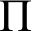 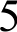 ским	языком,	развитиеуровне	понятиями:	фигура,навыков	изобразитель-точка,   отрезок,   прямая, луч,ных	умений,	навыковломанная,   угол,  многоуголь-геометрических  построе-ник,  треугольник   и четырех-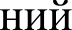 угольник,	прямоугольник	иквадрат,   окружность   и круг,прямоугольный  параллелепи-пед,	куб,	шар.	Изображатьизучаемые  фигуры от руки и спомощью линейки13Умение  проводить логи-Решать  npocmыe  и сложные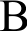 29ческие  обоснования,  до-задачи  разных  типов,  а так-казательства	математи-же задачи  повышенной труд-ческих утвержденийностиBceгo заданий — 13, из них Б - 6, П - 6, В - 1.Общее время выполнения проверочной работы—	60 минут. Максимальный  первичный бал—л	16.Bceгo заданий — 13, из них Б - 6, П - 6, В - 1.Общее время выполнения проверочной работы—	60 минут. Максимальный  первичный бал—л	16.Bceгo заданий — 13, из них Б - 6, П - 6, В - 1.Общее время выполнения проверочной работы—	60 минут. Максимальный  первичный бал—л	16.Bceгo заданий — 13, из них Б - 6, П - 6, В - 1.Общее время выполнения проверочной работы—	60 минут. Максимальный  первичный бал—л	16.Bceгo заданий — 13, из них Б - 6, П - 6, В - 1.Общее время выполнения проверочной работы—	60 минут. Максимальный  первичный бал—л	16.Bceгo заданий — 13, из них Б - 6, П - 6, В - 1.Общее время выполнения проверочной работы—	60 минут. Максимальный  первичный бал—л	16.